Western Australia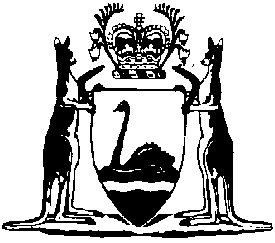 Electronic Transactions Regulations 2003Compare between:[20 Sep 2008, 00-d0-03] and [01 Aug 2012, 00-e0-06]Western AustraliaElectronic Transactions Act 2003Electronic Transactions Regulations 20031.	Citation		These regulations may be cited as the Electronic Transactions Regulations 2003.2.	Commencement		These regulations come into operation on the day of their publication in the Gazette, or the day on which the Electronic Transactions Act 2003 comes into operation, whichever is the later.3.	Exemptions from section 7(1) — transactions	(1)	Section 7(1) of the Act does not apply to — 	[(a)	deleted]	(b)	a transaction by which an instrument is created appointing an enduring power of attorney, or appointing an attorney to manage a person’s affairs; or	(c)	any other transaction that requires a document to be verified, authenticated, attested or witnessed under the signature of a person other than the author of the document.	(2)	Section 7(1) of the Act does not apply to a transaction required to be effected by personal service only.	[Regulation 3 amended in Gazette 19 Sep 2008 p. 4329.][4.	Deleted in Gazette 5 Sep 2006 p. 3620.]5.	Exemptions from Part 2 Division 2 — requirements and permissions	(1)	Part 2 Division 2 of the Act does not apply to — 	(a)	a requirement or permission relating to the creation, execution or revocation of a will, codicil or other testamentary instrument;	(b)	a requirement or permission relating to the creation of an instrument appointing an enduring power of attorney, or appointing an attorney to manage a person’s affairs; or	(c)	any other requirement that a document is to be verified, authenticated, attested or witnessed under the signature of a person other than the author of the document.	(2)	Part 2 Division 2 of the Act does not apply to a requirement that information or a document is to be delivered by personal service only.[6.	Deleted in Gazette 5 Sep 2006 p. 3620.]Notes1	This is a compilation of the Electronic Transactions Regulations 2003 and includes the amendments made by the other written laws referred to in the following table.  Compilation tableCitationGazettalCommencementElectronic Transactions Regulations 20032 May 2003 p. 1496-72 May 2003 (see r. 2)Electronic Transactions Amendment Regulations (No. 2) 2006 5 Sep 2006 p. 36209 Oct 2006 (see cl. 2 and Qld SL 248, 2006 published 6 Oct 2006)Electronic Transactions Amendment Regulations 200819 Sep 2008 p. 4329r. 1 and 2: 19 Sep 2008 (see r. 2(a));
Regulations other than r. 1 and 2: 20 Sep 2008 (see r. 2(b))